Departament d’Ensenyament	                    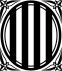 Institut Esteve AlbertDepartament de llengua castellanaCamí del Padró, 60-6608394 Sant Vicenç de MontaltTel. 93 791 12 08DEPARTAMENTO  DE  LENGUA  CASTELLANA Y LITERATURACONTENIDOS MÍNIMOS -  EXAMEN PENDIENTES 1º DE BACHILLERATO El examen constará de 4 partes claramente diferenciadas.1.-  Comprensión lectora: (pueden salir algunas de las siguientes preguntas)Temaestructura y subtemasresumir el contenido.explicar el significado de palabras o decir sinónimos, antónimos, etc.buscar campos semánticos. buscar hiperónimos o hipónimosreconocer las distintas clases de conectores y saber sustituirlos por otros de valor equivalente.qué funciones del lenguaje predominan en el texto.buscar pronombres y/o adverbios anafóricos o catafóricos en el texto y señalar sus referentes. 2.-  Gramática:Clasificación de las oraciones según su modalidad.Clasificación de las oraciones según el predicado.Clases de oraciones impersonales.Saber identificar en un texto o en oraciones  todas las categorías gramaticales: sustantivos, adjetivos calificativos, verbos, adverbios, determinantes, pronombres, preposiciones y conjunciones.Saber identificar en un texto o en oraciones todas las funciones sintácticas: sujeto, vocativo, CD, CI, C.Régimen, CC, CN, C.Adjetivo, C. Adverbio, C. Agente, atributo.Los valores del “SE” y sus funciones.Saber el tiempo y el modo de los verbos.Identificar las perífrasis verbales y saber de qué clase son.El relativo. Reconocer su antecedente e identificar la función que realiza en la oración.3.-  Expresión escrita.Diferencias entre la lengua oral y la lengua escrita.El texto expositivo.El texto argumentativo.Los géneros periodísticos.La publicidad.Las variedades de la lengua.La realidad plurilingüe de España.4.-  Preguntas de los libros de lectura:Los niños tontos y La Segunda Antología poética (desde Rubén Darío hasta Blas de Otero).